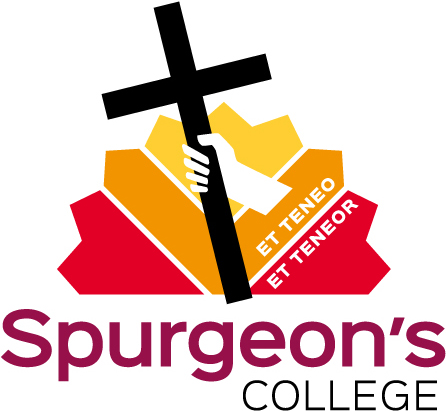 Spurgeon’s College ConferenceThursday 11th June 2020BOOKING FORMConference is open to all members and their ‘significant others’.Christian Name(s) ……………………………………………………….Surname …………………………………………………………………..I/We plan to attend the College ConferenceI enclose the ticket price of £25.00 per person (or £20 per person if booked before 30th April 2020).Please do not enclose cash. Cheques are payable to Spurgeon’s College.Card payments may also be taken over the phone (020 8653 0850) but must accompany a completed booking form.I also enclose £ _____ as a gift to the Fellowship FundSigned …………………………………………………..Date ……………………………….Please indicate any special dietary requirements or allergies:……………………………………………………………………………………………….Regrettably it is not possible to offer accommodation at the College for this event.Please return form by Friday 29th May 2020:C/O College ConferenceSpurgeon’s CollegeSouth Norwood HillLondon SE25 6DJ